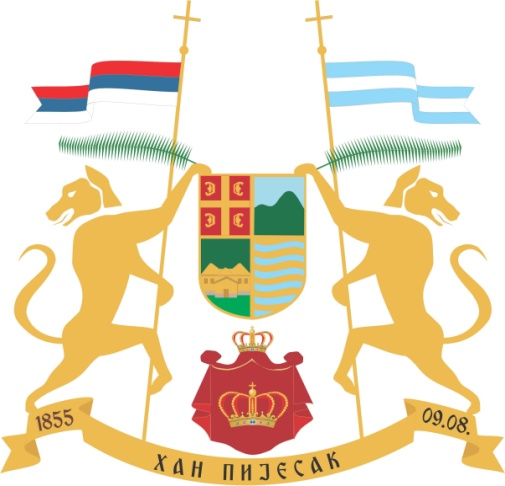 На основу члана 59.  став 1. тачка 8. Закона о локалној самоуправи ( „Службени гласник Републике Српске“ број: 97/16, 36/19 и 61/21), члана 48. став 4. Закона о службеницима и намјештеницима у органима јединице локалне самоуправе ( „Службени гласник Републике Српске “ број: 97/16), Уредбе о начелима за унутрашњу организацију и систематизацију радних мјеста у градској односно општинској управи ( „Службени гласник Републике Српске  број: 10/17), Уредбе о категоријама, звањима и условима за обављање послова службеника у јединицама локалне самоуправе („Службени гласник Републике Српске“ број: 10/17), члана 59. Статута општине Хан Пијесак („Службени гласник општине  Хан Пијесак“ бр.10/17) начелник Општине Хан Пијесак  д о н о с иП Р А В И Л Н И Кo  измјенама и допунама  Правилника о унутрашњој организацији исистематизацији радних мјеста Општинске управе општине Хан ПијесакЧлан 1.       У  Правилнику о унутрашњој организацији и систематизацији радних мјеста Општинске управе општине Хан Пијесак број: 02-12-2/17 од 13.04.2017.године, Правилнику о измјенама и допунама Правилника о унутрашњој организацији и систематизацији радних мјеста број: 02-12-10/17 од 24.07.2017.г., Правилнику о измјенама и допунама Правилника о унутрашњој организацији и систематизацији радних мјеста број: 02-12-13/17 од 20.12.2017.године,  Правилнику о измјенама и допунама Правилника о унутрашњој организацији и систематизацији радних мјеста број: 02-12-6/18 од 10.08.2018.године, Правилнику о измјенама и допунама Правилника о унутрашњој организацији и систематизацији радних мјеста број: 02-12-7/18 од 03.12.2018. године и  Правилнику о допунама Правилника о унутрашњој организацији и систематизацији радних мјеста број: 02-12-2/19 од 31.01.2019.године, Правилника Страна 2								Број 9о измјенама и допунама Правилника унутрашњој систематизацији и организацији радних мјеста Општинске управе општине Хан Пијесак број: 02-12-3/19 од 05.03.2019. године, Правилника о измјенама и допунама Правилника о унутрашњој  систематизацији и организацији радних мјеста Општинске управе општине Хан Пијесак број: 02-12-5/19 од 28.06.2019.г., Правилника о измјенама и допунама Правилника о унутрашњој организацији и систематизацији радних мјеста Општинске управе општине Хан Пијесак број: 02-12-9/20 од 26.08.2020.г. и Правилник о измјенама и допунама Правилника о унутрашњој организацији и систематизацији радних мјеста Општинске управе општине Хан Пијесак број 02-12-10/20 од 13.11.2020.г, у члану:- 36. Поглавље  Ц – Одсјек за послове Скупштине и стручно-техничке послове начелника Општине, додаје се тачка 4. „Савјетник Начелника.“ Број извршилаца: 2 (два).Члан 2.- У члану 36. Поглавље  Б – Одјељења за управљање развојем, привреду, финансије и друштвене дјелатности, тачка 4. мијења назив и гласи: “ Самостални стручни сарадник за стамбене послове, приватно предузетништво и правни координатор“. Иста тачка се мијења и у дијелу:Категорија радног мјеста: пета категорија.Звање: Самостални стручни сарадник трећег звања.	                                                                                                                                                                                  Потребно стручно знање: ВСС- правни факултет VII степен, или први циклус студија- дипломирани правник са остварених најмање 240 ЕЦТС бодова, положен стручни испит за рад у управи.Радно искуство: 1(један) године радног искуства у траженом степену образовања.У осталом дијелу тачка остаје непромијењена.Члан 3.Правилник о измјенама и допунама Правилника о унутрашњој организацији и систематизацији радних мјеста ступа на снагу осмог дана од дана објављивања у „Службеном гласнику општине Хан Пијесак.“ Број: 02-12-3 /21 Дана: 31.08.2021. године                          Начелник општине	             Слободан Ђурић, с.р.__________________________________Нa oснoву члана  240. Закона о раду („Службени гласник Републике Српске“ број: 1/16, 66/18),  члана 12. и 13. Закона о службеницима и намјештеницима у органима јединице локалне самоуправе ( „Службени гласник Републике Српске“број: 97/16) и члана 38. став 2. Посебног колективног уговора за запослене у области локалне самоуправе  („Службени гласник Републике Српске“ број: 20/17) Начелник општине Хан Пијесак и Синдикална организација Општинске управе општине Хан Пијесак,    з а к љ у ч и л и  су :      К О Л Е К Т И В Н И     У Г О В О Ро измјенама  Колективног уговора код послодавца за запослене у Општинској управи општине Хан Пијесак Страна 3											Број 9Члан 1.       У Колективном уговору код послодавца за запослене у Општинској управи општине Хан Пијесак („Службени гласник Општине Хан Пијесак“ број 22/18, 36/19, 9/20, 15/20 и 5/21) члан 7. у  дијелу ОДЈЕЉЕЊЕ  ЗА  ПРИВРЕДУ, ФИНАНСИЈЕ И ДРУШТВЕНЕ ДЈЕЛАТНОСТИ- радно мјесто под редним бројем 6. Виши стручни сарадник за стамбене послове, приватно предузетништво и правни координатор, са коефицијентом 8,67, мијења се и гласи: „Самостални стручни сарадник за стамбене послове, приватно предузетништво и правни координатор са коефицијентом   9,50.“Члан 2.         Овај Колективни уговор ступа на снагу  осмог дана од дана објављивања у Службеном гласнику  општине Хан Пијесак“. Број: 02-12-4/21                Број: 09/21Дана: 31.08.2021. године			Начелник општине		           Слободан Ђурић,с.р     Предсједник синдикалне организације	  	    Момирка Поњарац, с.р.____________________________________С А Д Р Ж А Ј Правилник o  измјенама и допунама  Правилника о унутрашњој организацији и систематизацији радних мјеста Општинске управе општине Хан Пијесак........................................................1 Колективни уговоро измјенама  Колективног уговора код послодавца за запослене у Општинској управи општине Хан Пијесак ..............................................2Општина Хан Пијесак Александра Карађорђевића бр. 4Тел: 057 557 108Факс: 057 557 28531. АВГУСТ 2021. годинеБРОЈ 9